  七、附件(巡查照片)附說明：  七、附件(巡查照片)附說明：  七、附件(巡查照片)附說明：  七、附件(巡查照片)附說明：  七、附件(巡查照片)附說明：  七、附件(巡查照片)附說明：  七、附件(巡查照片)附說明：  七、附件(巡查照片)附說明：  七、附件(巡查照片)附說明：  七、附件(巡查照片)附說明：  七、附件(巡查照片)附說明：  七、附件(巡查照片)附說明：  七、附件(巡查照片)附說明：  七、附件(巡查照片)附說明：  七、附件(巡查照片)附說明：  七、附件(巡查照片)附說明：  七、附件(巡查照片)附說明：  七、附件(巡查照片)附說明：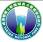 太魯閣國家公園管理處保 育 課(清除外來入侵植物)一、日期：105年09月01日     區域：布洛灣站轄區     氣候：晴 / 陰105年09月01日     區域：布洛灣站轄區     氣候：晴 / 陰二、事由：持續追蹤清除外來入侵植物(保育課)持續追蹤清除外來入侵植物(保育課)三、人員：羅正華□羅正華□四、地點：布洛灣上台地水塔周邊布洛灣上台地水塔周邊五、攜帶裝備及器材：五、攜帶裝備及器材：手機   相機   砍刀   六、概述：六、概述：為維護生物多樣性永續平衡，「本處105年度外來入侵植物管理監測計畫」持續清除外來入侵植物，09/01布洛灣上台地水塔周邊小花蔓澤蘭等外來入侵植物作監控並移除，共清除約0.05公頃。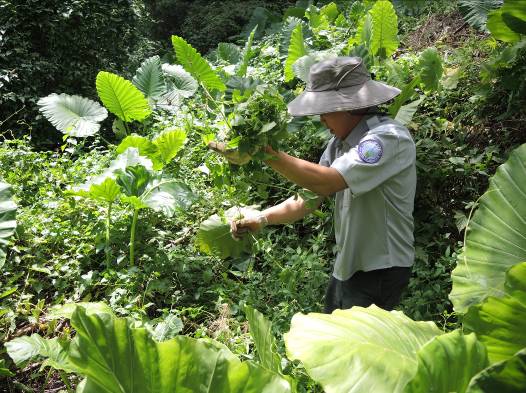 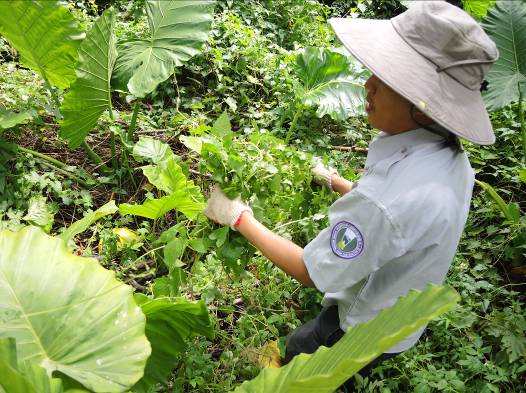 清除小花蔓澤蘭清除小花蔓澤蘭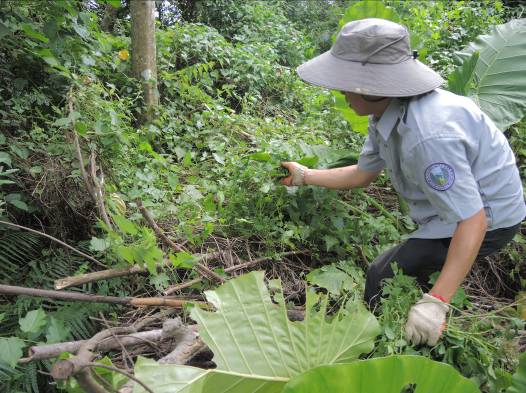 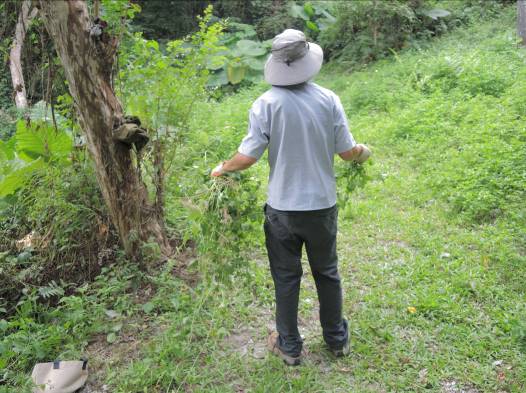 清除小花蔓澤蘭清除小花蔓澤蘭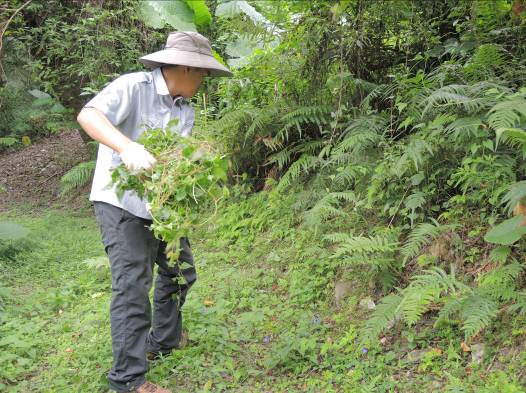 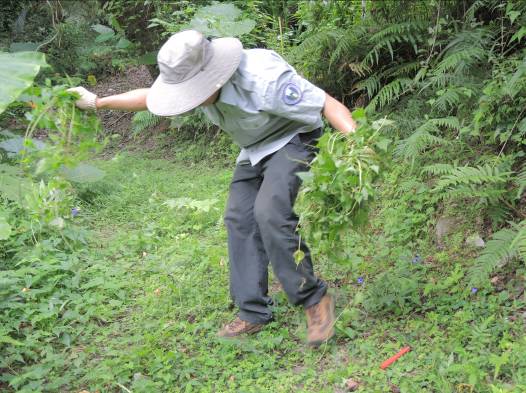 清除小花蔓澤蘭清除小花蔓澤蘭太魯閣國家公園管理處保 育 課(清除外來入侵植物)一、日期：105年09月02日     區域：蘇花站轄區     氣候：晴 / 陰105年09月02日     區域：蘇花站轄區     氣候：晴 / 陰二、事由：持續追蹤清除外來入侵植物(保育課)持續追蹤清除外來入侵植物(保育課)三、人員：羅正華羅正華四、地點：得卡倫步道周邊得卡倫步道周邊五、攜帶裝備及器材：五、攜帶裝備及器材：手機   相機   砍刀   六、概述：六、概述：為維護生物多樣性永續平衡，「本處105年度外來入侵植物管理監測計畫」持續清除外來入侵植物，09/02得卡倫步道周邊小花蔓澤蘭等外來入侵植物作監控並移除，共清除約0.07公頃。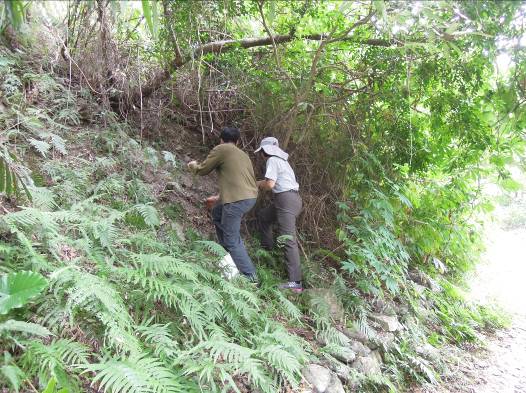 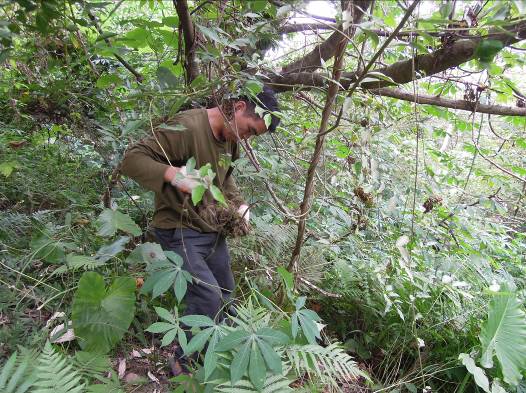 清除小花蔓澤蘭清除小花蔓澤蘭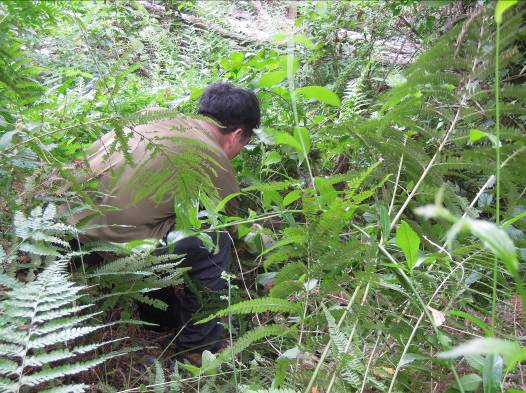 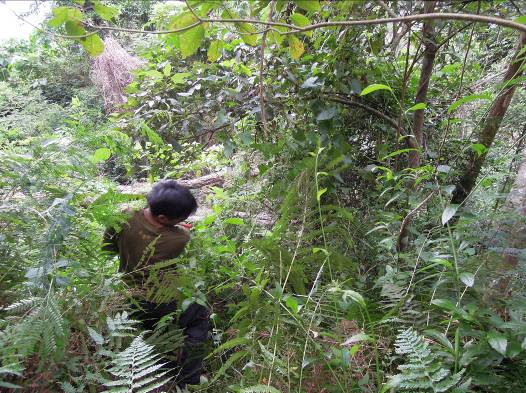 清除小花蔓澤蘭清除小花蔓澤蘭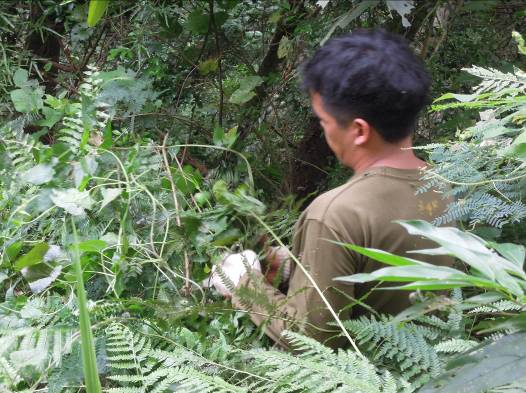 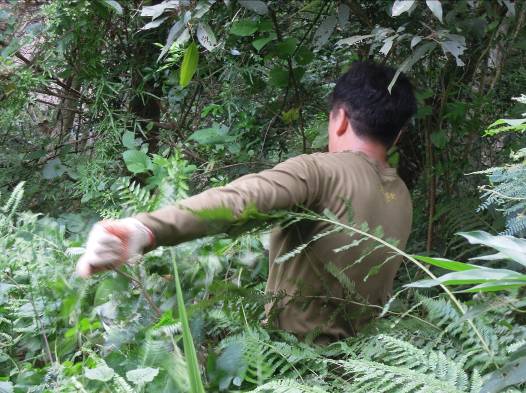 清除小花蔓澤蘭清除小花蔓澤蘭太魯閣國家公園管理處保 育 課(清除外來入侵植物)一、日期：105年09月05日     區域：布洛灣站轄區     氣候：晴 / 陰105年09月05日     區域：布洛灣站轄區     氣候：晴 / 陰二、事由：持續追蹤清除外來入侵植物(保育課)持續追蹤清除外來入侵植物(保育課)三、人員：羅正華羅正華四、地點：布洛灣上台地水塔周邊布洛灣上台地水塔周邊五、攜帶裝備及器材：五、攜帶裝備及器材：手機   相機  砍刀   六、概述：六、概述：為維護生物多樣性永續平衡，「本處105年度外來入侵植物管理監測計畫」持續清除外來入侵植物，09/05布洛灣上台地水塔周邊小花蔓澤蘭等外來入侵植物作監控並移除，共清除約0.08公頃。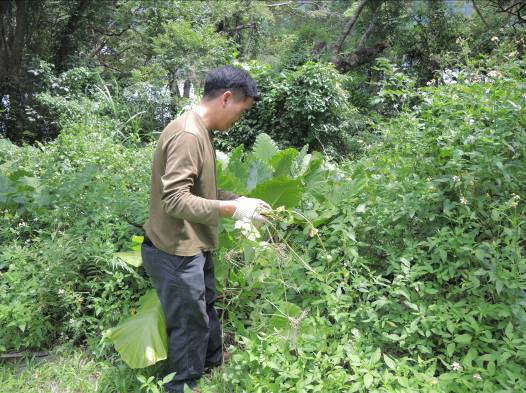 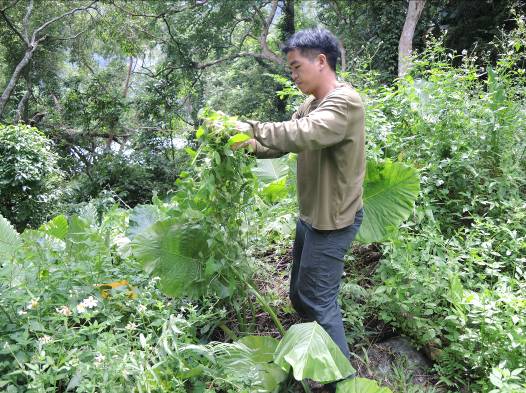 清除小花蔓澤蘭清除小花蔓澤蘭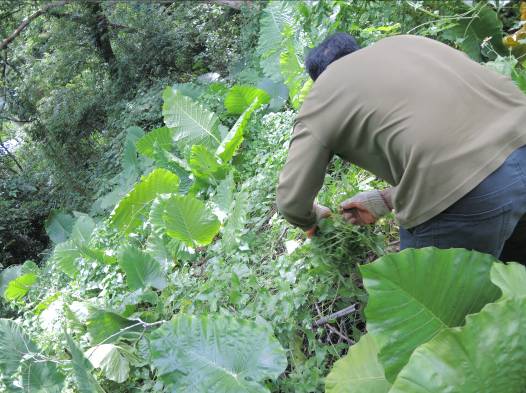 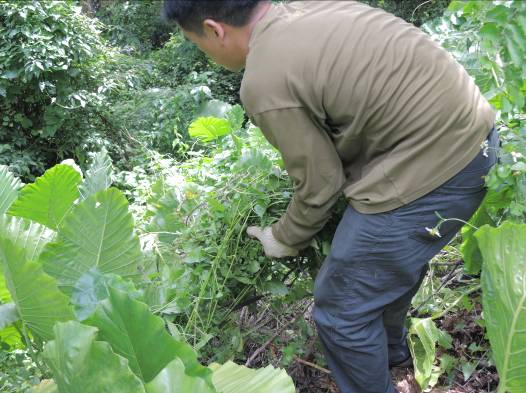 清除小花蔓澤蘭清除小花蔓澤蘭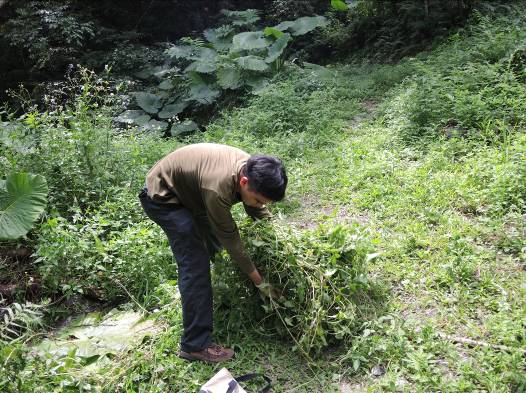 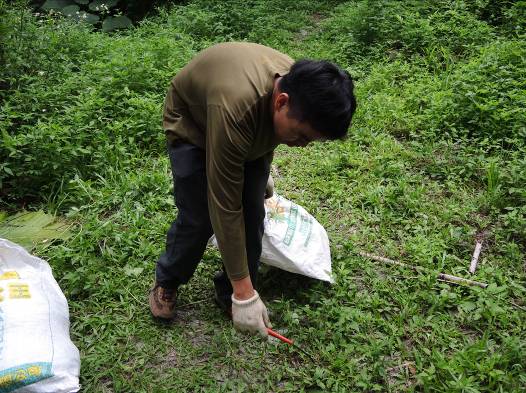 清除小花蔓澤蘭清除小花蔓澤蘭太魯閣國家公園管理處保 育 課(清除外來入侵植物)一、日期：105年09月06日     區域：行政室轄區     氣候：晴 / 陰105年09月06日     區域：行政室轄區     氣候：晴 / 陰二、事由：持續追蹤清除外來入侵植物(保育課)持續追蹤清除外來入侵植物(保育課)三、人員：羅正華羅正華四、地點：太魯閣台地大型停車場周邊太魯閣台地大型停車場周邊五、攜帶裝備及器材：五、攜帶裝備及器材：手機    相機  砍刀   六、概述：六、概述：為維護生物多樣性永續平衡，「本處105年度外來入侵植物管理監測計畫」持續清除外來入侵植物，09/06太魯閣台地大型停車場周邊小花蔓澤蘭等外來入侵植物作監控並移除，共清除約0.05公頃，協助課室業務攻頂證明書。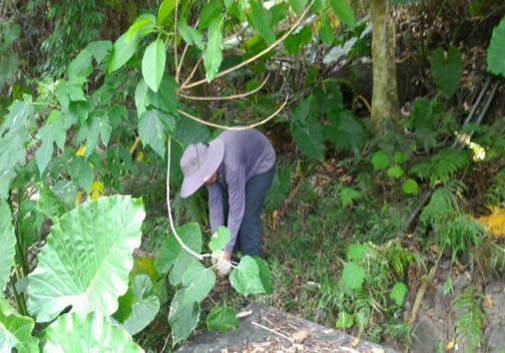 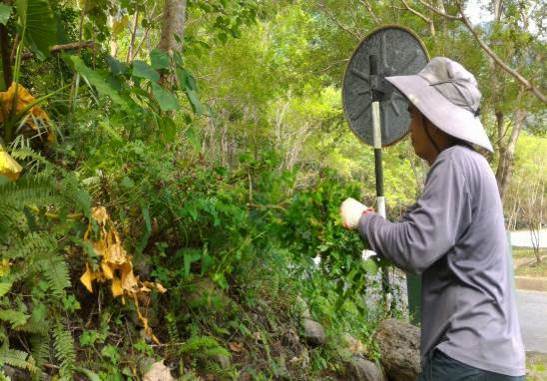 清除小花蔓澤蘭清除小花蔓澤蘭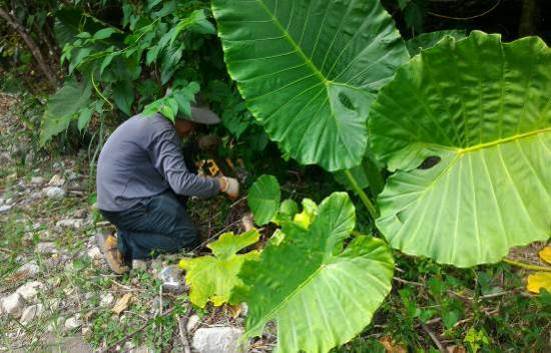 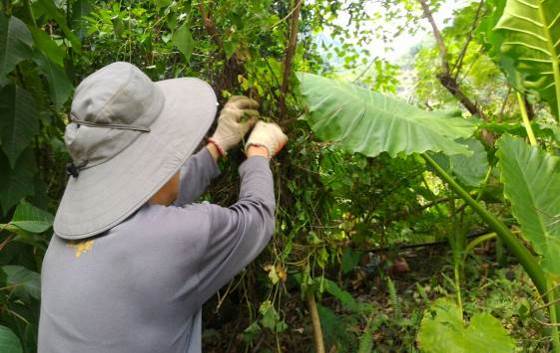 清除小花蔓澤蘭清除小花蔓澤蘭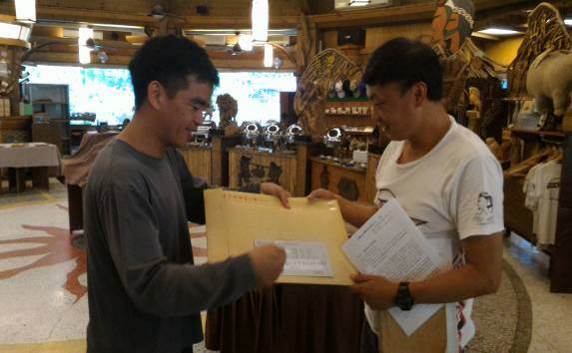 協助辦理登頂證書業務事宜太魯閣國家公園管理處保 育 課(清除外來入侵植物)一、日期：105年09月07日     區域：蘇花管理站轄區     氣候：晴 / 陰105年09月07日     區域：蘇花管理站轄區     氣候：晴 / 陰二、事由：持續追蹤清除外來入侵植物(保育課)持續追蹤清除外來入侵植物(保育課)三、人員：羅正華羅正華四、地點：得卡倫步道周邊得卡倫步道周邊五、攜帶裝備及器材：五、攜帶裝備及器材：手機   相機  砍刀   六、概述：六、概述：為維護生物多樣性永續平衡，「本處105年度外來入侵植物管理監測計畫」持續清除外來入侵植物，09/07與志工、替代役共同清除得卡倫步道周邊小花蔓澤蘭等外來入侵植物作監控，共清除約0.21公頃。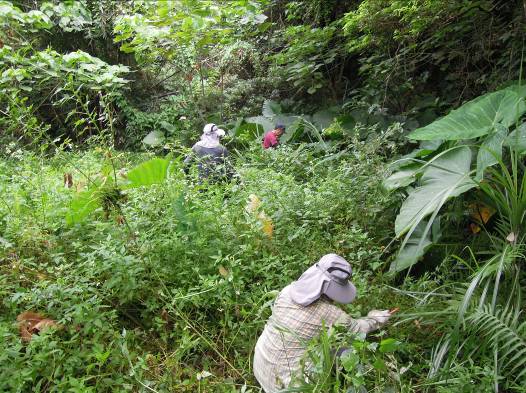 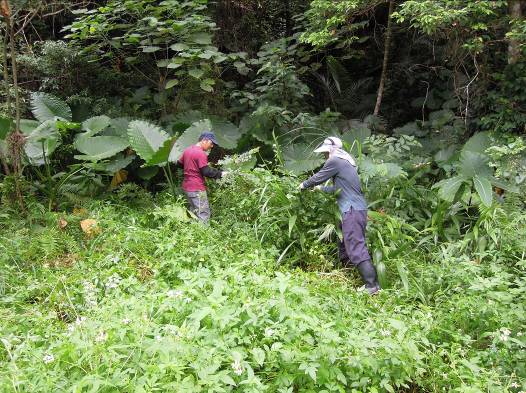 與保育志工清除小花蔓澤蘭與志工清除小花蔓澤蘭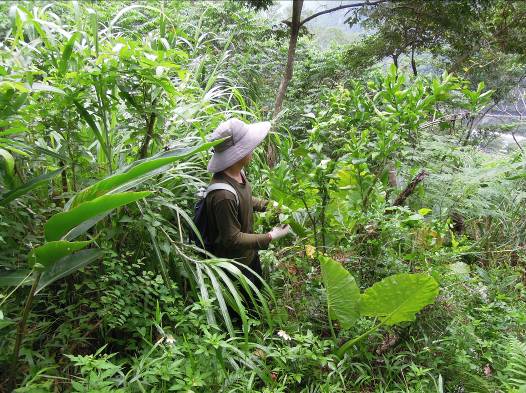 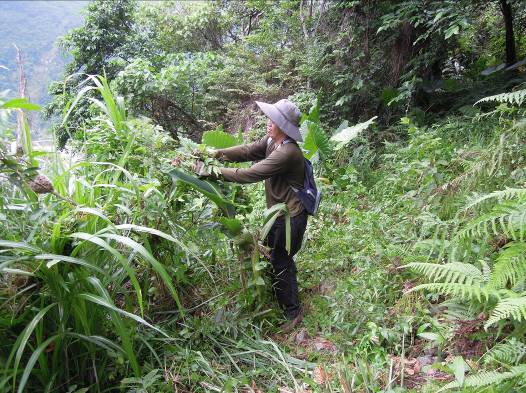 清除小花蔓澤蘭清除小花蔓澤蘭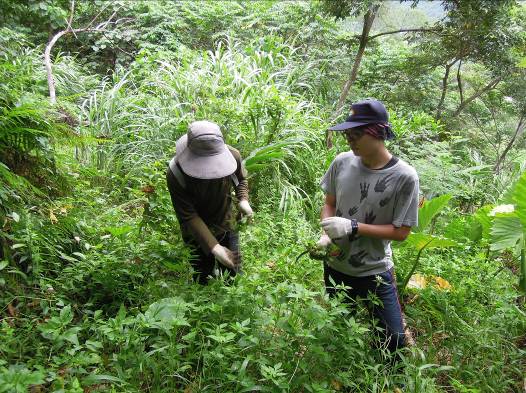 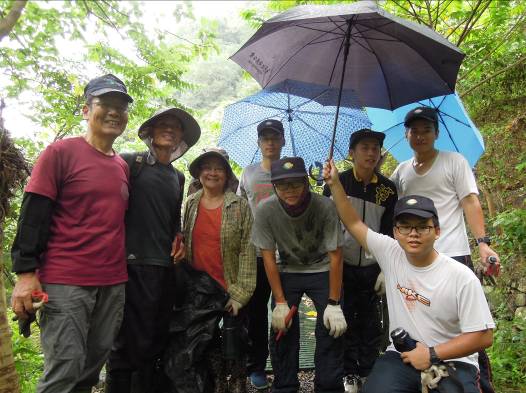 與替代役清除小花蔓澤蘭清除小花蔓澤蘭之保育志工、替代役等工作人員太魯閣國家公園管理處保 育 課(清除外來入侵植物)一、日期：105年09月08日     區域：天詳管理站轄區     氣候：晴 / 陰105年09月08日     區域：天詳管理站轄區     氣候：晴 / 陰二、事由：協助其他相關巡查護管及保育事項(保育課)協助其他相關巡查護管及保育事項(保育課)三、人員：羅正華羅正華四、地點：蓮花池蓮花池五、攜帶裝備及器材：五、攜帶裝備及器材：手機    相機  砍刀   六、概述：六、概述：協助蓮花池氣象站設施維護及保育巡查事項。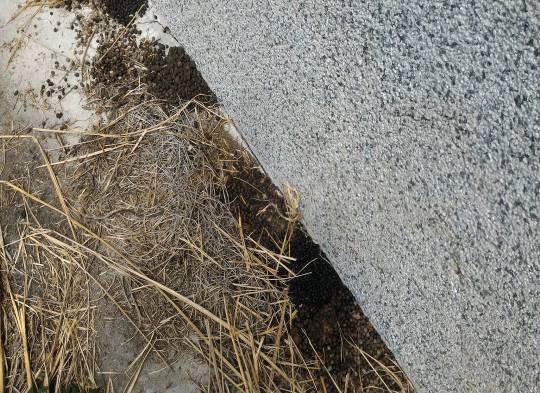 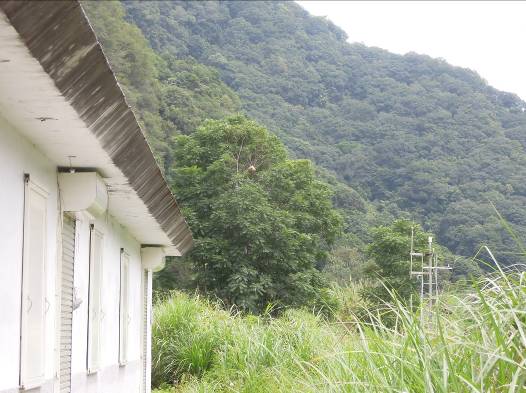 蓮花池旁房舍有山羌糞便蓮花池氣象觀測器約50公尺處樹上有虎頭蜂窩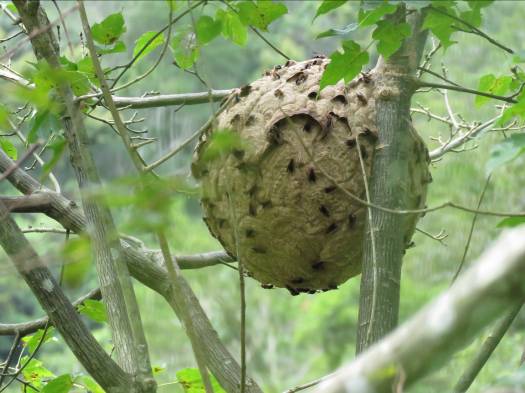 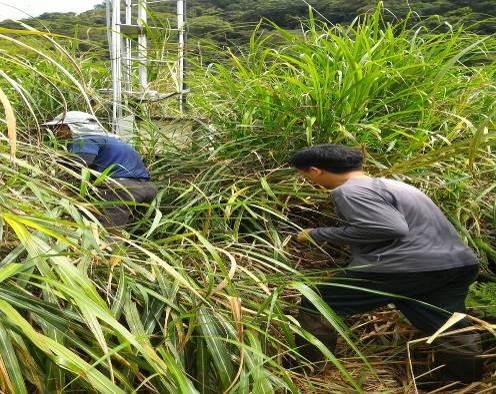 蓮花池氣象觀測器約50公尺處樹上有虎頭蜂窩蓮花池氣象觀測器周圍雜草清除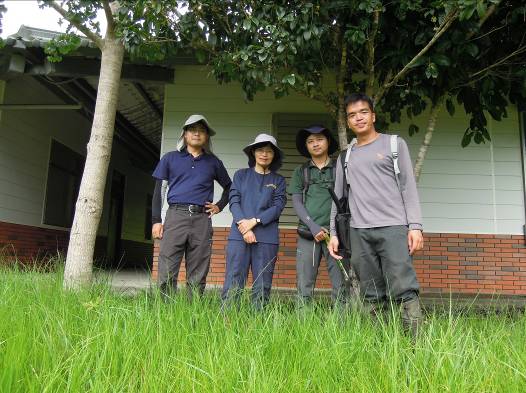 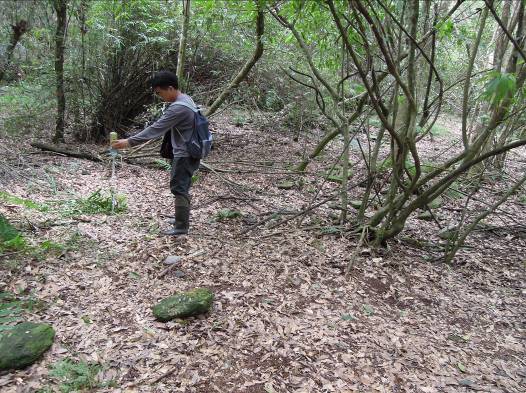 維護氣象器及本處保育工作人員撿拾遊客亂丟棄的保特瓶等垃圾太魯閣國家公園管理處保 育 課(清除外來入侵植物)一、日期：105年09月09日     區域：布洛灣站轄區     氣候： 陰105年09月09日     區域：布洛灣站轄區     氣候： 陰二、事由：持續追蹤清除外來入侵植物(保育課)持續追蹤清除外來入侵植物(保育課)三、人員：羅正華羅正華四、地點：布洛灣上台地水塔周邊布洛灣上台地水塔周邊五、攜帶裝備及器材：五、攜帶裝備及器材：手機    相機  砍刀   六、概述：六、概述：為維護生物多樣性永續平衡，「本處105年度外來入侵植物管理監測計畫」持續清除外來入侵植物，09/09布洛灣上台地水塔周邊小花蔓澤蘭等外來入侵植物作監控並移除，共清除約0.04公頃，協助布洛灣管理站銷毀入園相關文件。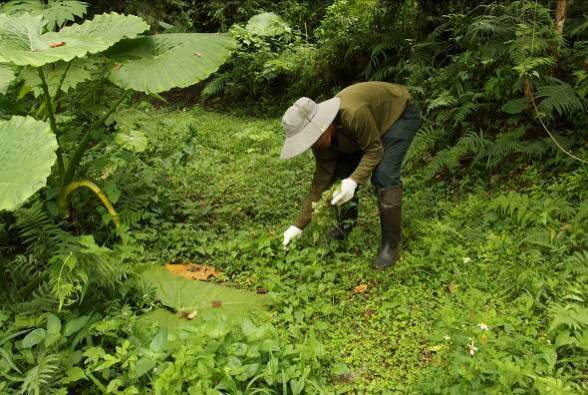 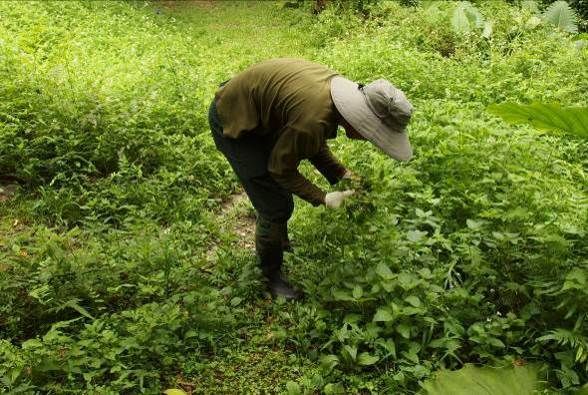 清除外來種植物(小花蔓澤蘭)清除小花蔓澤蘭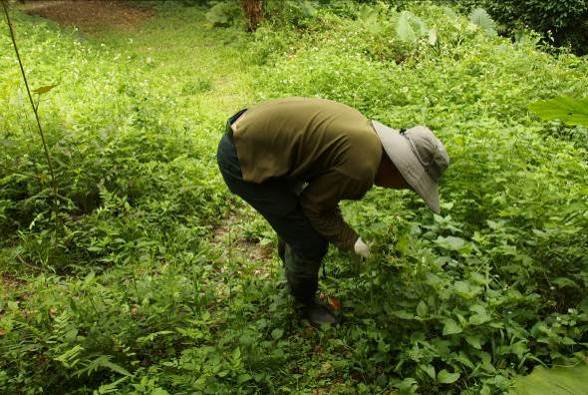 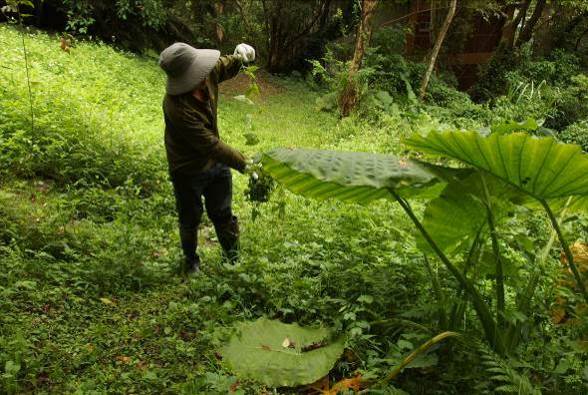 清除小花蔓澤蘭清除小花蔓澤蘭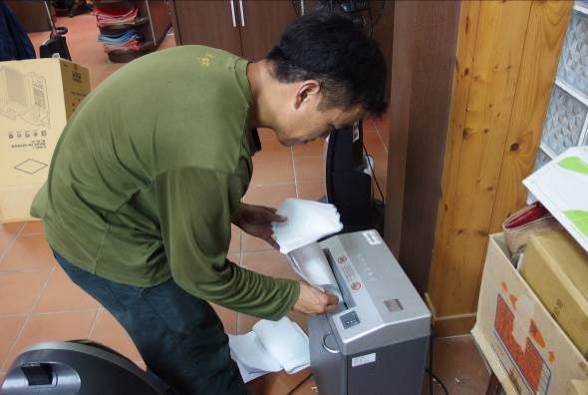 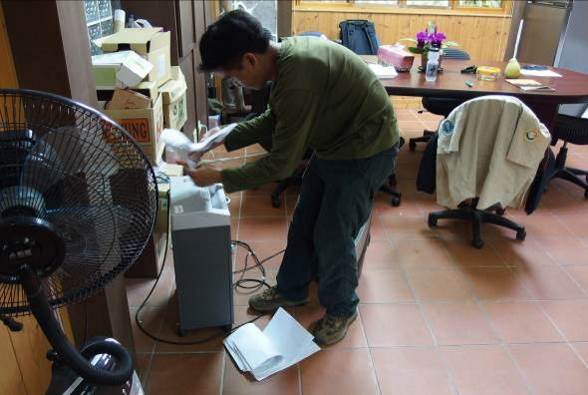 協助布洛灣管理站銷毀入園申請過期文件協助布洛灣管理站銷毀入園申請過期文件太魯閣國家公園管理處保 育 課(清除外來入侵植物)一、日期：105年09月10日     區域：布洛灣站轄區     氣候：陰105年09月10日     區域：布洛灣站轄區     氣候：陰二、事由：持續追蹤清除外來入侵植物(保育課)持續追蹤清除外來入侵植物(保育課)三、人員：羅正華羅正華四、地點：布洛灣上台地水塔周邊布洛灣上台地水塔周邊五、攜帶裝備及器材：五、攜帶裝備及器材：手機   相機  砍刀   六、概述：六、概述：為維護生物多樣性永續平衡，「本處105年度外來入侵植物管理監測計畫」持續清除外來入侵植物，09/10布洛灣上台地水塔周邊小花蔓澤蘭等外來入侵植物作監控並移除，共清除約0.06公頃。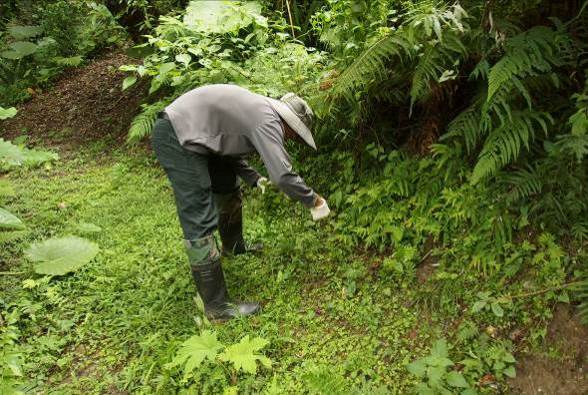 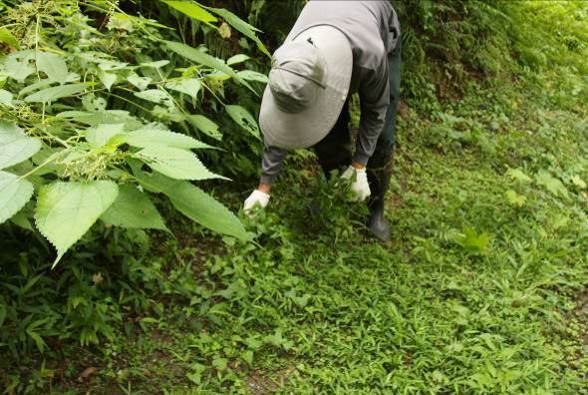 清除小花蔓澤蘭清除小花蔓澤蘭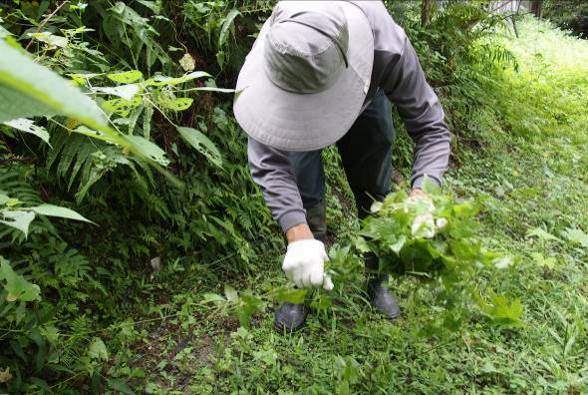 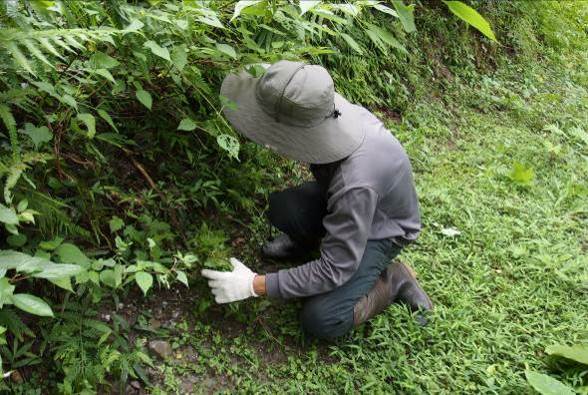 清除小花蔓澤蘭清除小花蔓澤蘭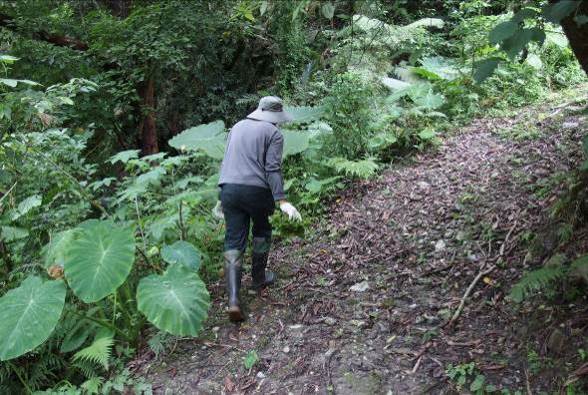 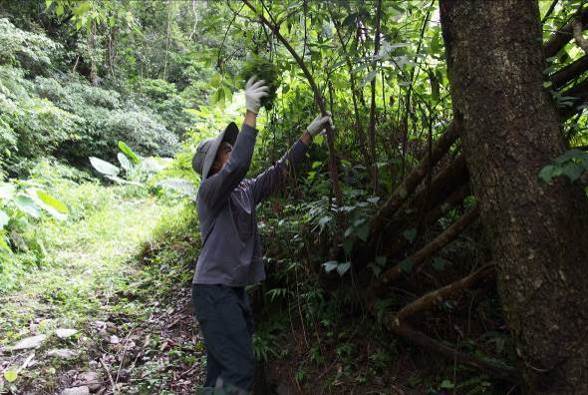 清除小花蔓澤蘭把拔除之小花蔓澤蘭掛至樹上使陰乾枯萎太魯閣國家公園管理處保 育 課(清除外來入侵植物)一、日期：105年09月12日     區域：布洛灣站轄區     氣候：晴 / 陰105年09月12日     區域：布洛灣站轄區     氣候：晴 / 陰二、事由：持續追蹤清除外來入侵植物(保育課)持續追蹤清除外來入侵植物(保育課)三、人員：羅正華羅正華四、地點：布洛灣通往下燕子口步道旁基地台周邊布洛灣通往下燕子口步道旁基地台周邊五、攜帶裝備及器材：五、攜帶裝備及器材：手機   相機 砍刀   六、概述：六、概述：為維護生物多樣性永續平衡，「本處105年度外來入侵植物管理監測計畫」持續清除外來入侵植物，09/12布洛灣通往下燕子口步道旁基地台周邊小花蔓澤蘭等外來入侵植物作監控並移除，共清除約0.06公頃。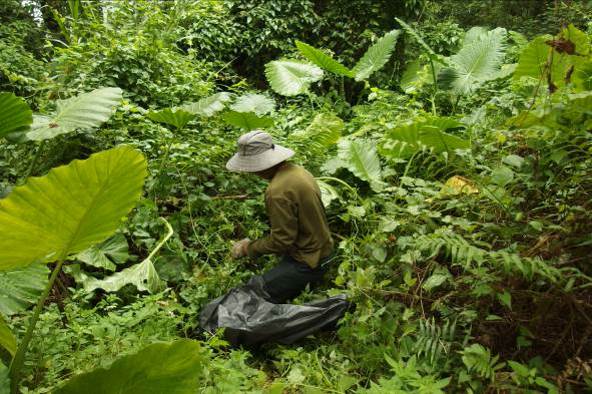 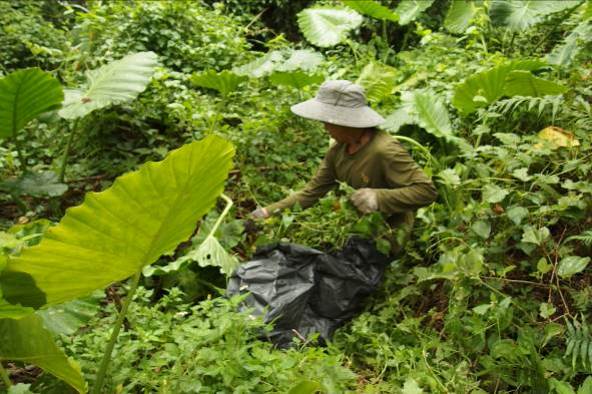 清除小花蔓澤蘭清除小花蔓澤蘭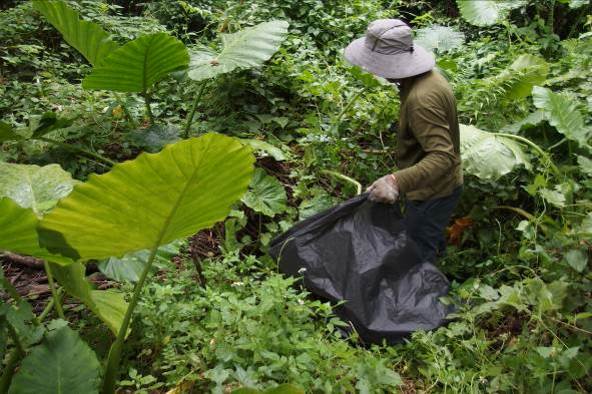 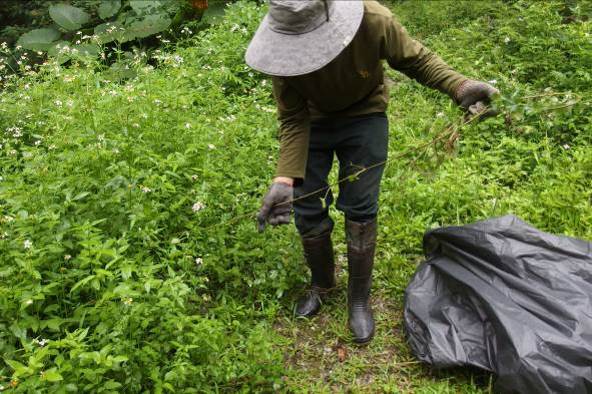 清除小花蔓澤蘭清除小花蔓澤蘭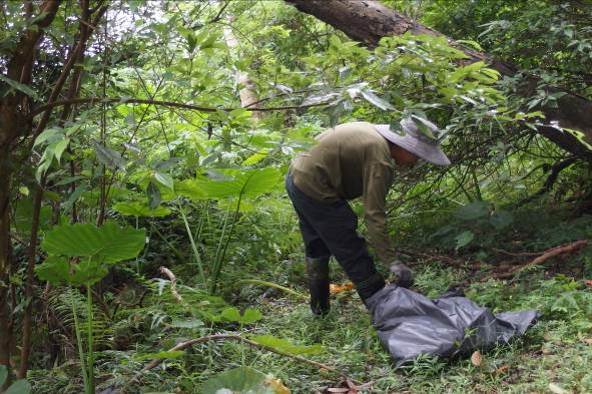 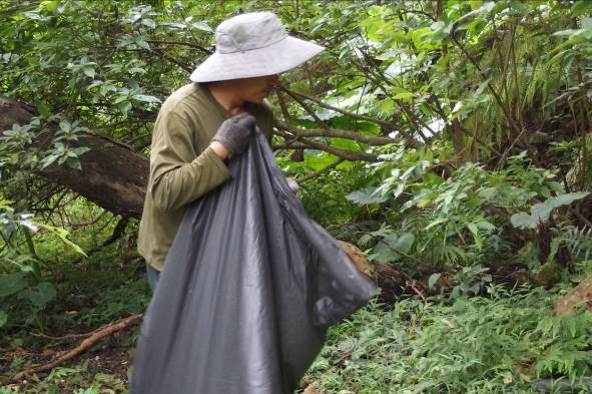 清除小花蔓澤蘭清除小花蔓澤蘭太魯閣國家公園管理處保 育 課(清除外來入侵植物)一、日期：105年09月13日     區域：蘇花站轄區     氣候：晴 / 陰105年09月13日     區域：蘇花站轄區     氣候：晴 / 陰二、事由：持續追蹤清除外來入侵植物(保育課)持續追蹤清除外來入侵植物(保育課)三、人員：羅正華羅正華四、地點：得卡倫步道周邊得卡倫步道周邊五、攜帶裝備及器材：五、攜帶裝備及器材：手機   相機  砍刀   六、概述：六、概述：為維護生物多樣性永續平衡，「本處105年度外來入侵植物管理監測計畫」持續清除外來入侵植物，09/13得卡倫步道周邊小花蔓澤蘭等外來入侵植物作監控並移除，共清除約0.05公頃。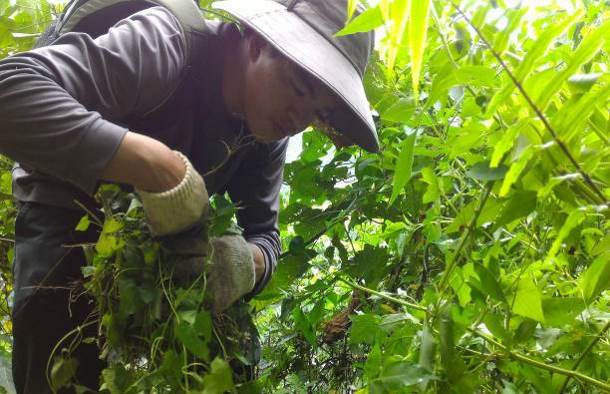 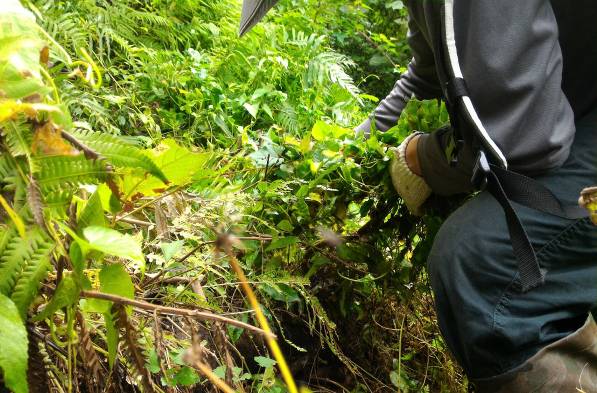 清除小花蔓澤蘭清除小花蔓澤蘭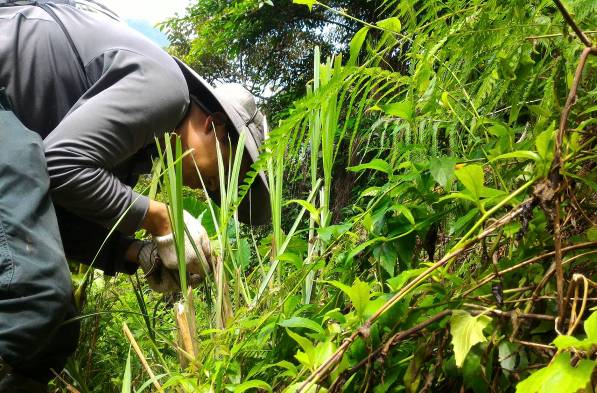 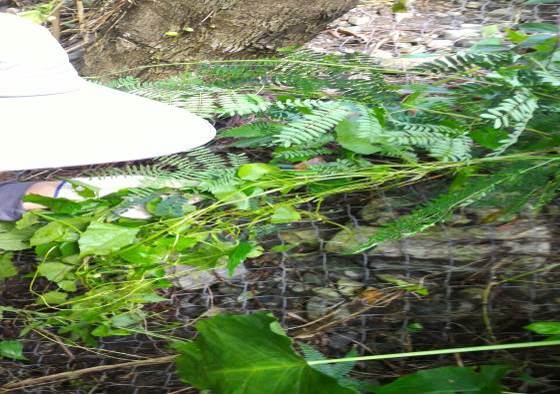 清除小花蔓澤蘭清除小花蔓澤蘭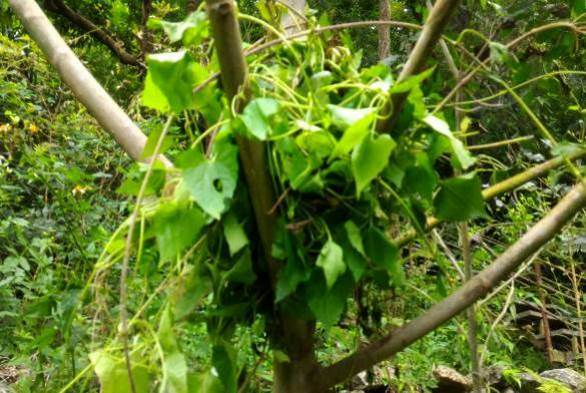 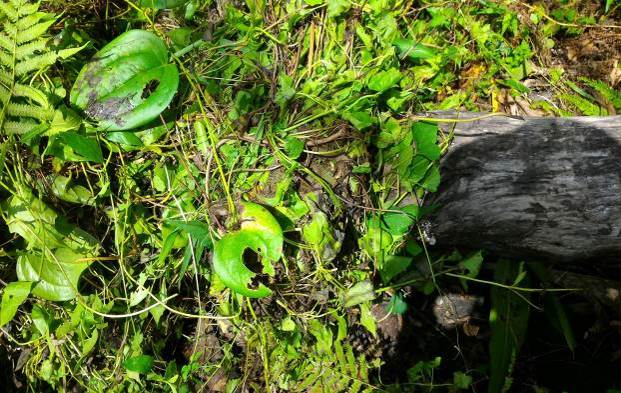 將小花蔓澤蘭放置樹上陰乾將小花蔓澤蘭放置石頭上陰乾太魯閣國家公園管理處保 育 課(清除外來入侵植物)一、日期：105年09月19日     區域：布洛灣轄區     氣候： 陰105年09月19日     區域：布洛灣轄區     氣候： 陰二、事由：持續追蹤清除外來入侵植物(保育課)持續追蹤清除外來入侵植物(保育課)三、人員：羅正華羅正華四、地點：布洛灣上台地水塔周邊布洛灣上台地水塔周邊五、攜帶裝備及器材：五、攜帶裝備及器材：手機    相機  砍刀   六、概述：六、概述：為維護生物多樣性永續平衡，「本處105年度外來入侵植物管理監測計畫」持續清除外來入侵植物，09/19布洛灣上台地水塔周邊小花蔓澤蘭等外來入侵植物作監控並移除，共清除約0.05公頃。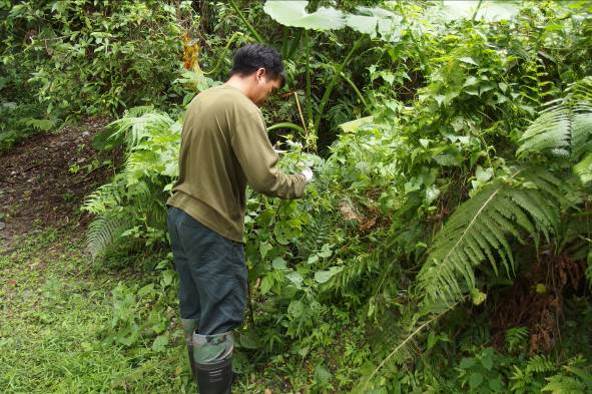 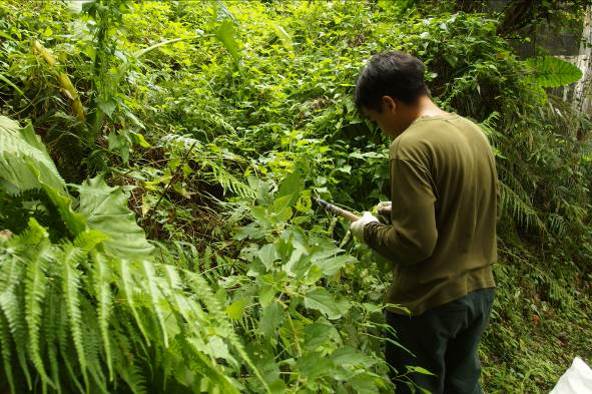 清除小花蔓澤蘭清除小花蔓澤蘭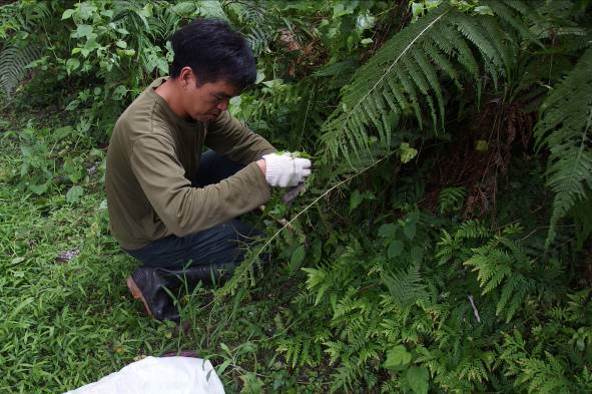 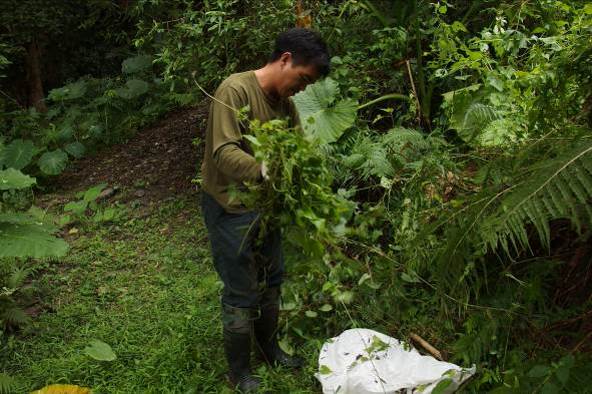 清除小花蔓澤蘭清除小花蔓澤蘭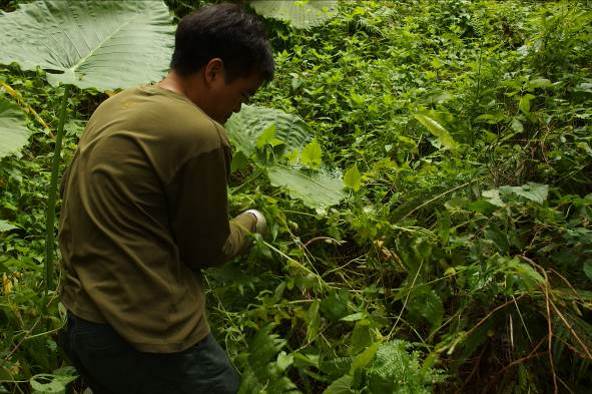 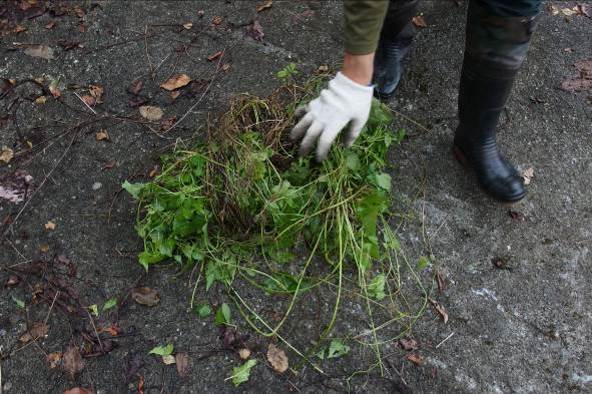 清除小花蔓澤蘭將小花蔓澤蘭放置水泥地上曬乾太魯閣國家公園管理處保 育 課(清除外來入侵植物)一、日期：105年09月20日     區域：蘇花站轄區     氣候： 晴105年09月20日     區域：蘇花站轄區     氣候： 晴二、事由：持續追蹤清除外來入侵植物(保育課)持續追蹤清除外來入侵植物(保育課)三、人員：羅正華羅正華四、地點：匯德步道停車場周邊匯德步道停車場周邊五、攜帶裝備及器材：五、攜帶裝備及器材：手機   相機  砍刀   六、概述：六、概述：為維護生物多樣性永續平衡，「本處105年度外來入侵植物管理監測計畫」持續清除外來入侵植物，09/20匯德步道停車場周邊小花蔓澤蘭等外來入侵植物作監控並移除，共清除約0.12公頃。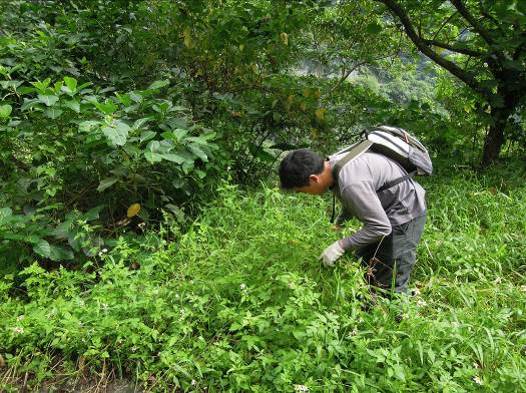 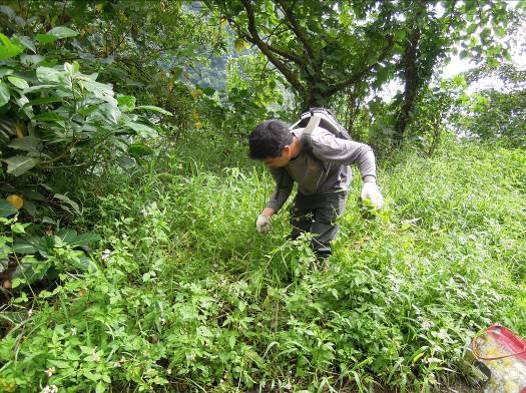 清除小花蔓澤蘭清除小花蔓澤蘭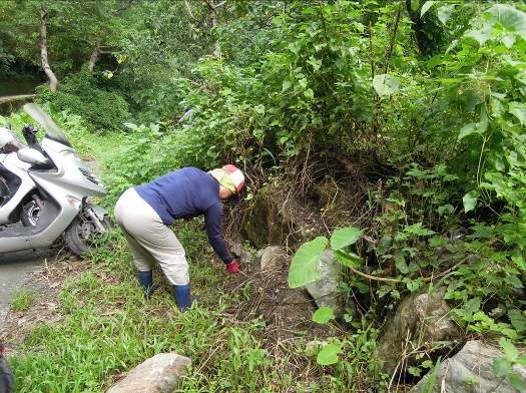 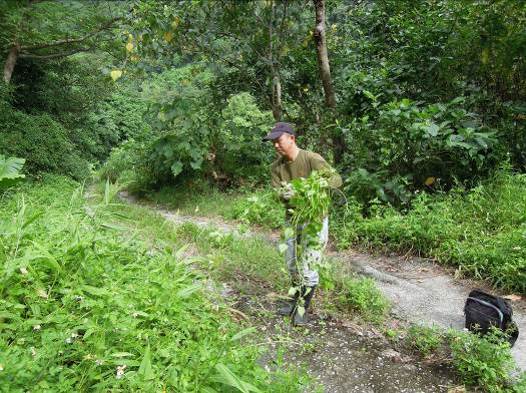 與志工人員清除小花蔓澤蘭與志工人員清除小花蔓澤蘭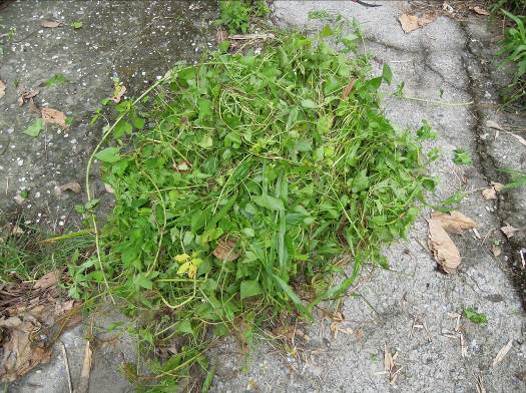 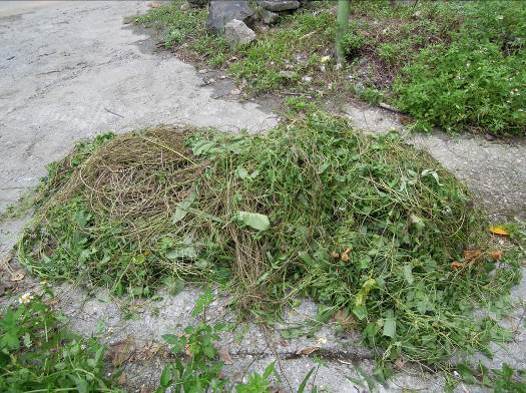 將小花蔓澤蘭放置水泥地上曬乾將小花蔓澤蘭放置水泥地上曬乾太魯閣國家公園管理處保 育 課(清除外來入侵植物)一、日期：105年09月21日     區域：蘇花站轄區     氣候： 晴105年09月21日     區域：蘇花站轄區     氣候： 晴二、事由：持續追蹤清除外來入侵植物(保育課)持續追蹤清除外來入侵植物(保育課)三、人員：羅正華羅正華四、地點：得卡倫步道周邊得卡倫步道周邊五、攜帶裝備及器材：五、攜帶裝備及器材：手機   相機   砍刀   六、概述：六、概述：為維護生物多樣性永續平衡，「本處105年度外來入侵植物管理監測計畫」持續清除外來入侵植物，09/21與志工、替代役共同清除得卡倫步道周邊小花蔓澤蘭等外來入侵植物作監控，共清除約0.23公頃。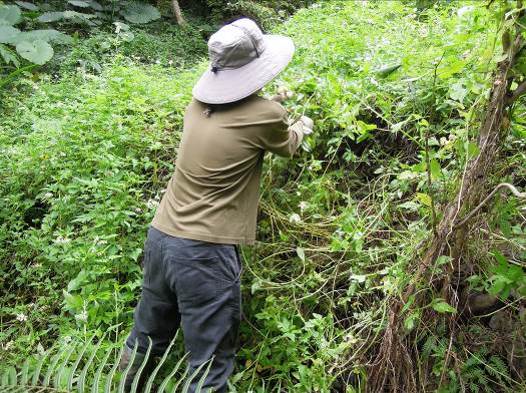 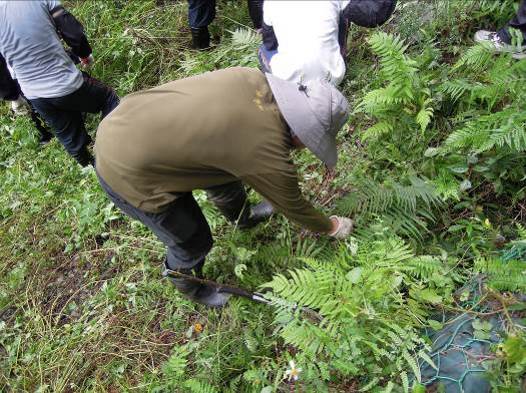 清除小花蔓澤蘭清除小花蔓澤蘭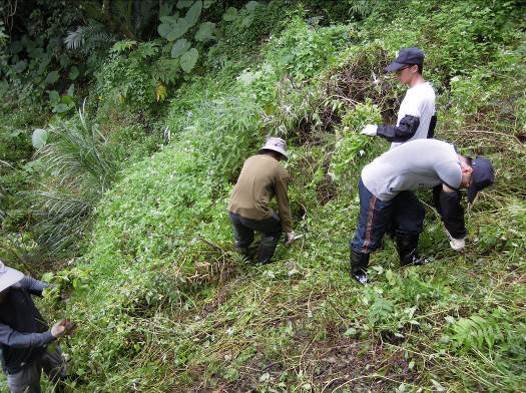 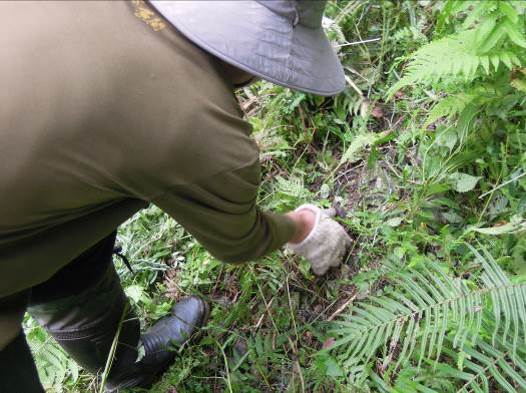 與替代役人員、志工人員清除小花蔓澤蘭清除小花蔓澤蘭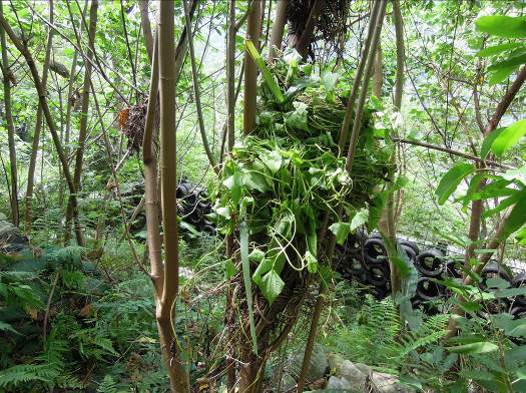 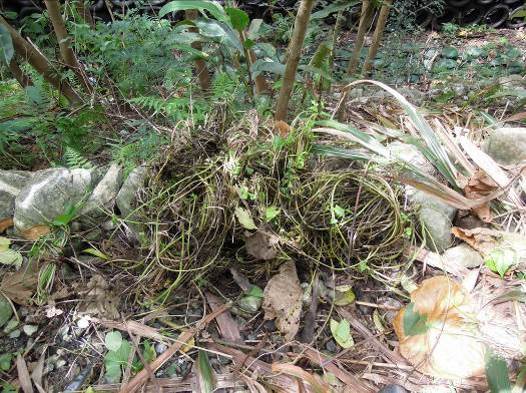 將小花蔓澤蘭放置樹枝上曬乾將小花蔓澤蘭放置石塊上曬乾太魯閣國家公園管理處保 育 課(清除外來入侵植物)一、日期：105年09月22日     區域：布洛灣站轄區     氣候： 陰105年09月22日     區域：布洛灣站轄區     氣候： 陰二、事由：持續追蹤清除外來入侵植物(保育課)持續追蹤清除外來入侵植物(保育課)三、人員：羅正華羅正華四、地點：布洛灣上台地水塔周邊布洛灣上台地水塔周邊五、攜帶裝備及器材：五、攜帶裝備及器材：手機    相機  砍刀   六、概述：六、概述：為維護生物多樣性永續平衡，「本處105年度外來入侵植物管理監測計畫」持續清除外來入侵植物，09/22布洛灣上台地水塔周邊小花蔓澤蘭等外來入侵植物作監控，共清除約0.06公頃。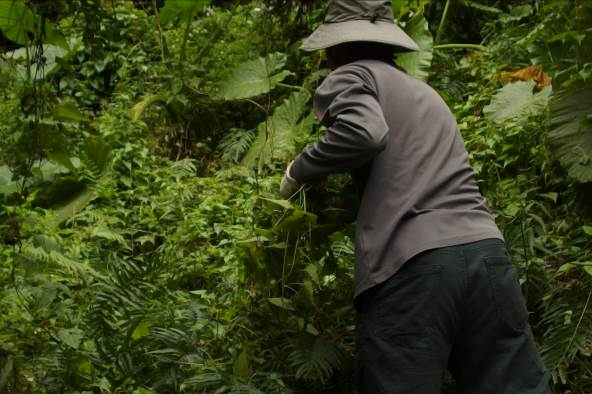 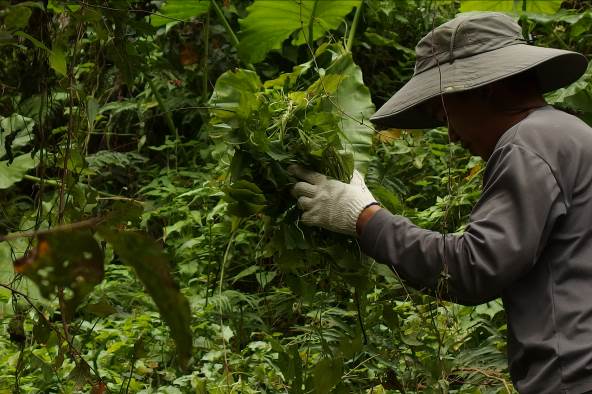 清除小花蔓澤蘭清除小花蔓澤蘭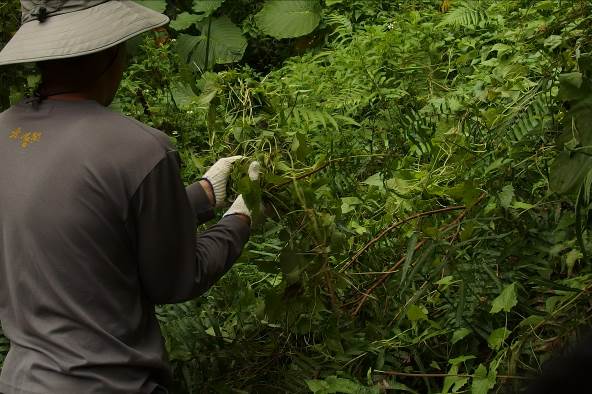 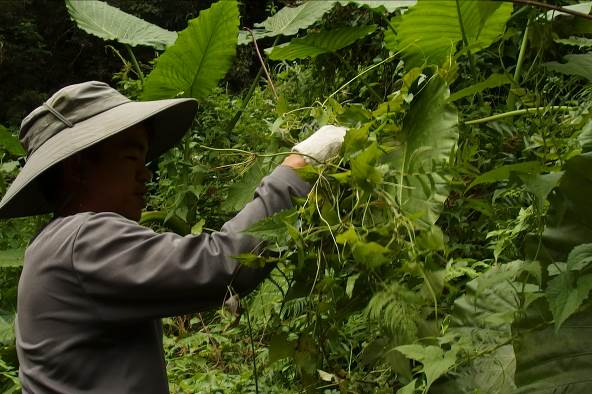 清除小花蔓澤蘭清除小花蔓澤蘭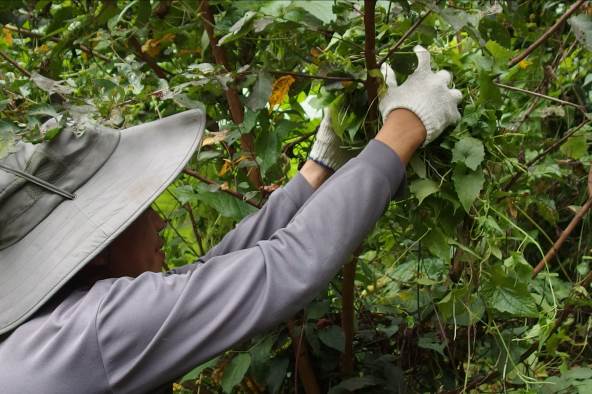 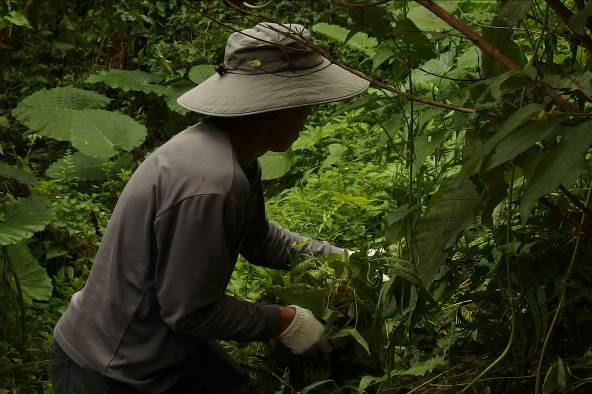 將小花蔓澤蘭放置樹枝上曬乾清除小花蔓澤蘭太魯閣國家公園管理處保 育 課(清除外來入侵植物)一、日期：105年09月23日     區域：布洛灣站轄區     氣候： 陰105年09月23日     區域：布洛灣站轄區     氣候： 陰二、事由：持續追蹤清除外來入侵植物(保育課)持續追蹤清除外來入侵植物(保育課)三、人員：羅正華羅正華四、地點：布洛灣上台地水塔周邊布洛灣上台地水塔周邊五、攜帶裝備及器材：五、攜帶裝備及器材：手機    相機  砍刀   六、概述：六、概述：為維護生物多樣性永續平衡，「本處105年度外來入侵植物管理監測計畫」持續清除外來入侵植物，09/23布洛灣上台地水塔周邊小花蔓澤蘭等外來入侵植物作監控，共清除約0.04公頃。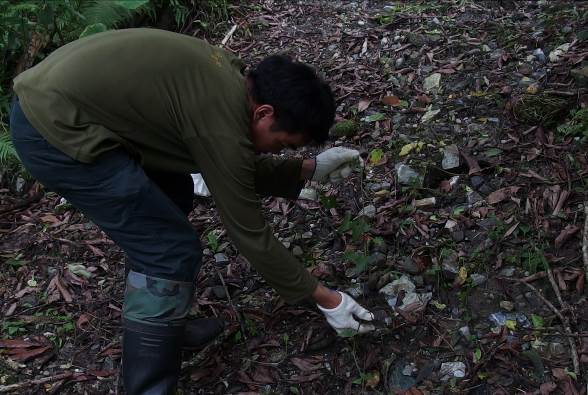 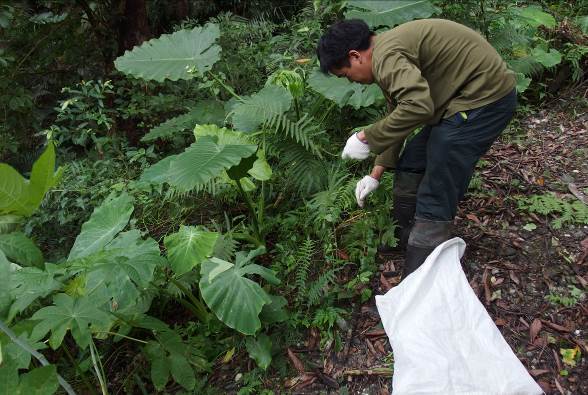 清除小花蔓澤蘭清除小花蔓澤蘭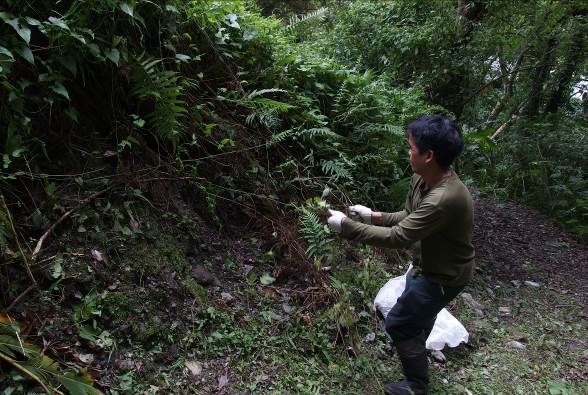 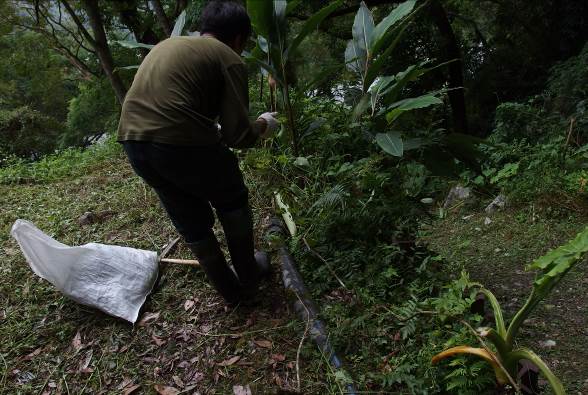 清除小花蔓澤蘭清除小花蔓澤蘭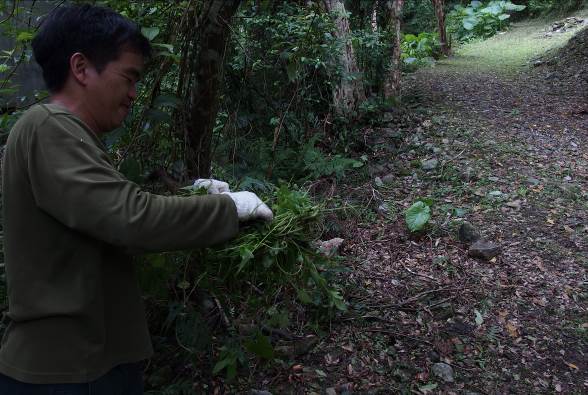 將小花蔓澤蘭掛置樹枝上曬乾將小花蔓澤蘭放置水泥地上曬乾太魯閣國家公園管理處保 育 課(清除外來入侵植物)一、日期：105年09月26日     區域：布洛灣站轄區     氣候： 陰105年09月26日     區域：布洛灣站轄區     氣候： 陰二、事由：持續追蹤清除外來入侵植物(保育課)持續追蹤清除外來入侵植物(保育課)三、人員：羅正華羅正華四、地點：布洛灣上台地水塔周邊布洛灣上台地水塔周邊五、攜帶裝備及器材：五、攜帶裝備及器材：手機    相機  砍刀   六、概述：六、概述：為維護生物多樣性永續平衡，「本處105年度外來入侵植物管理監測計畫」持續清除外來入侵植物，09/26布洛灣上台地周邊小花蔓澤蘭等外來入侵植物作監控，共清除約0.04公頃。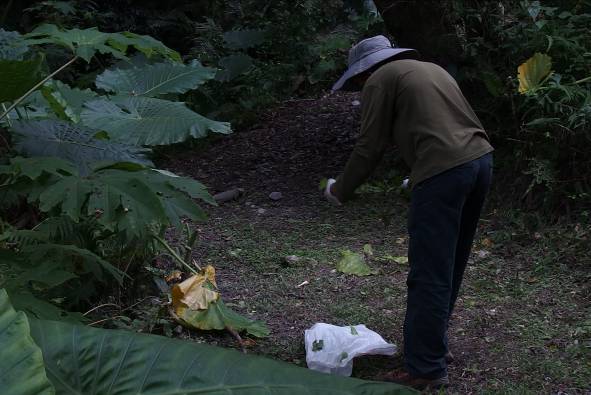 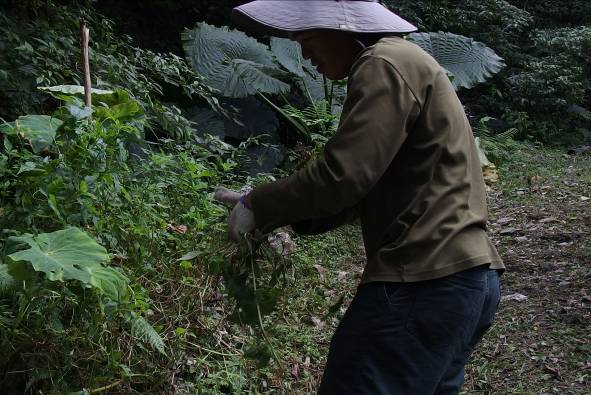 清除小花蔓澤蘭清除小花蔓澤蘭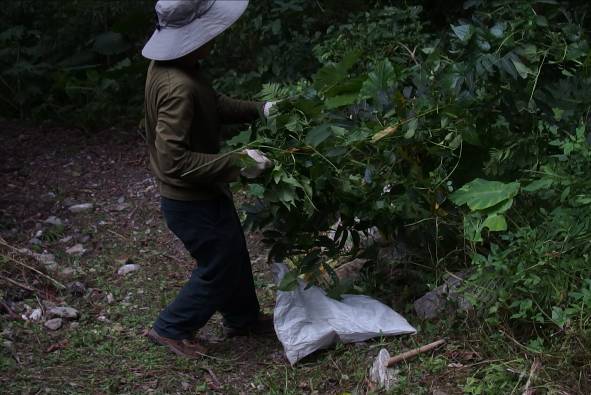 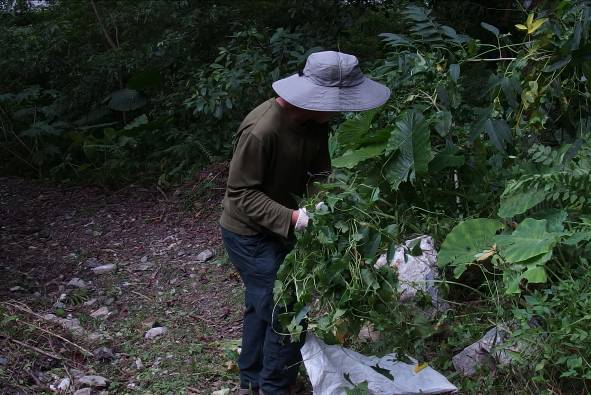 清除小花蔓澤蘭清除小花蔓澤蘭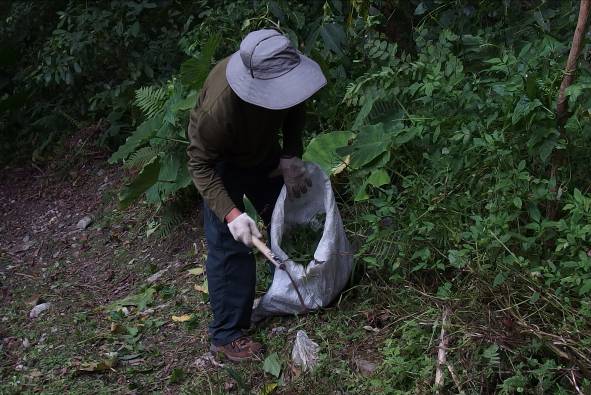 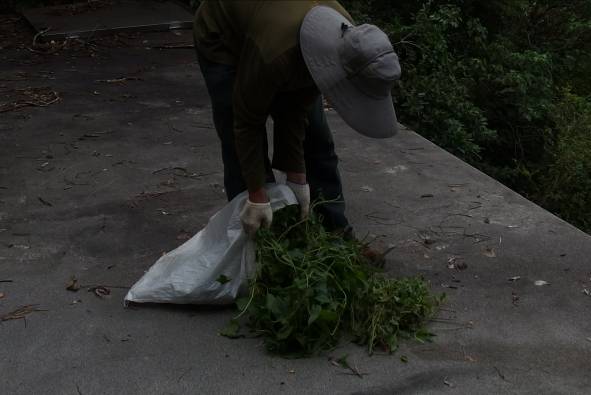 清除小花蔓澤蘭將小花蔓澤蘭放置水泥地上曬乾太魯閣國家公園管理處保 育 課(清除外來入侵植物)一、日期：105年09月29日     區域：管理處週邊     氣候： 陰105年09月29日     區域：管理處週邊     氣候： 陰二、事由：因梅姬颱風造成倒樹,協助管理處清理倒樹及清理週圍環境(保育課)因梅姬颱風造成倒樹,協助管理處清理倒樹及清理週圍環境(保育課)三、人員：羅正華羅正華四、地點：管理處管理處五、攜帶裝備及器材：五、攜帶裝備及器材：手機   相機  砍刀   六、概述：六、概述：協助梅姬颱風造成倒樹,協助管理處清理倒樹及清理週圍環境，包括：協助清理風災後落葉、清理風災後倒樹、清除曬乾的小花蔓澤蘭、風災後落葉遊客中心屋頂嚴重積水水道疏通。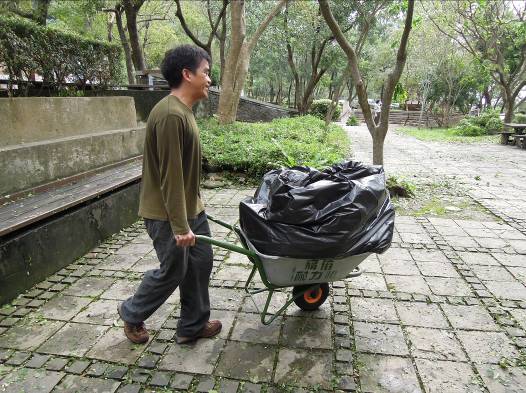 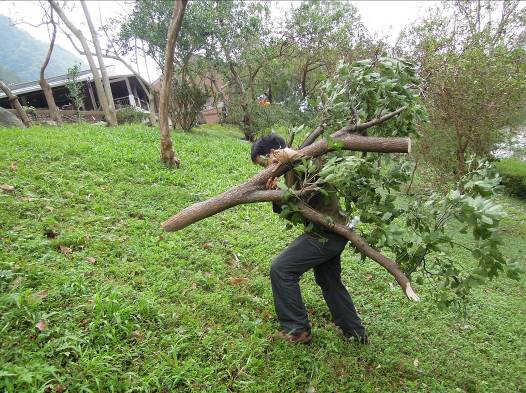 協助清理風災後落葉協助清理風災後倒樹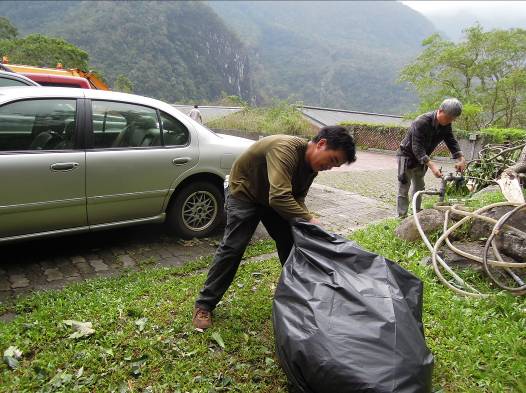 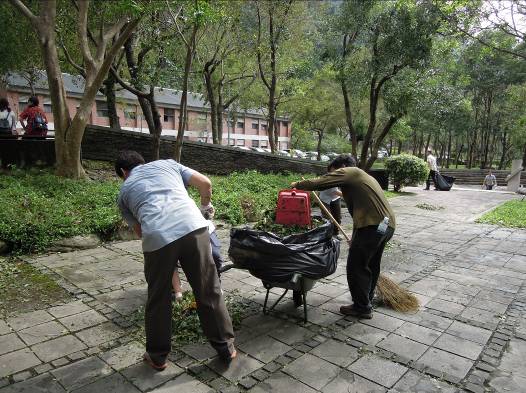 清除小花蔓澤蘭協助清理風災後落葉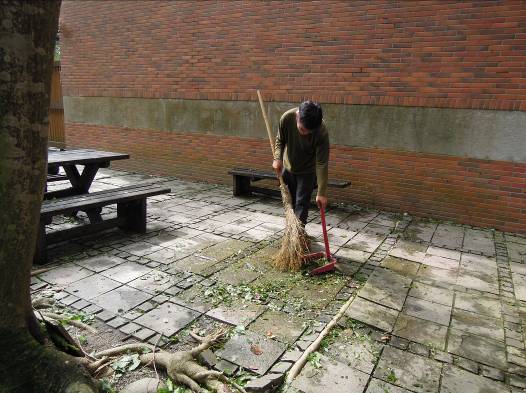 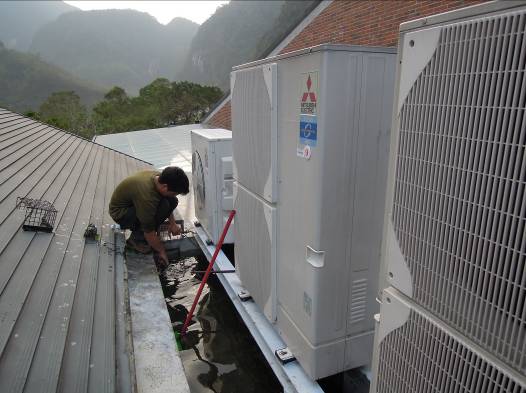 協助清理風災後落葉協助清理遊客中心屋頂嚴重積水疏通太魯閣國家公園管理處保 育 課(清除外來入侵植物)一、日期：105年09月30日     區域：布洛灣站轄區     氣候： 陰105年09月30日     區域：布洛灣站轄區     氣候： 陰二、事由：因梅姬颱風造成倒樹,協助布洛灣管理站清理倒樹及清理週圍環境(保育課)因梅姬颱風造成倒樹,協助布洛灣管理站清理倒樹及清理週圍環境(保育課)三、人員：羅正華羅正華四、地點：布洛灣管理站布洛灣管理站五、攜帶裝備及器材：五、攜帶裝備及器材：手機   相機  砍刀   六、概述：六、概述：協助梅姬颱風造成倒樹,協助布洛灣管理站清理倒樹及清理週圍環境，包括：協助清理風災後落葉、清理風災後倒樹。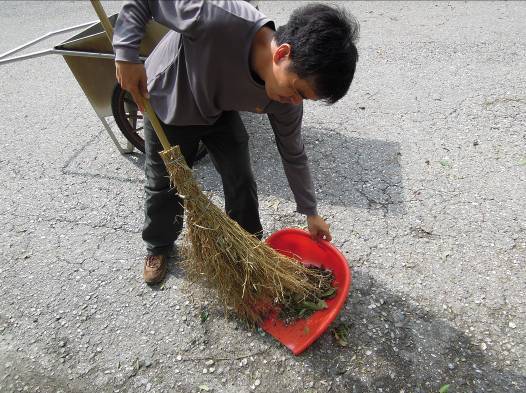 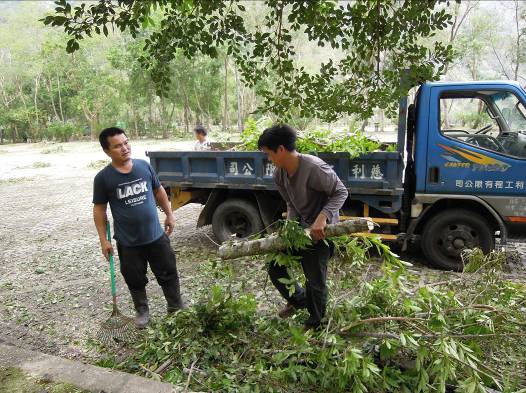 協助清理風災後落葉協助清理風災後倒樹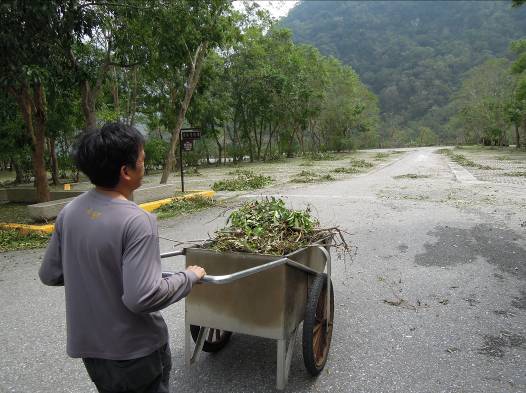 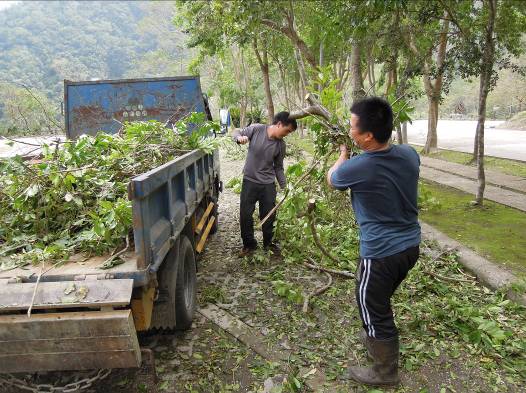 協助清理風災後落葉協助清理風災後倒樹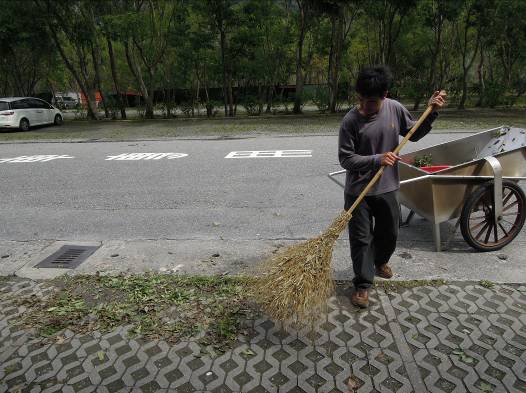 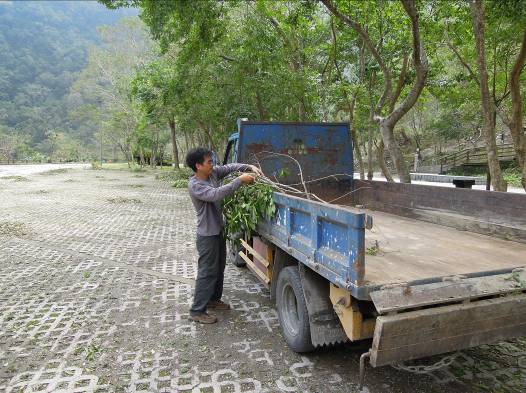 協助清理風災後落葉協助清理風災後倒樹